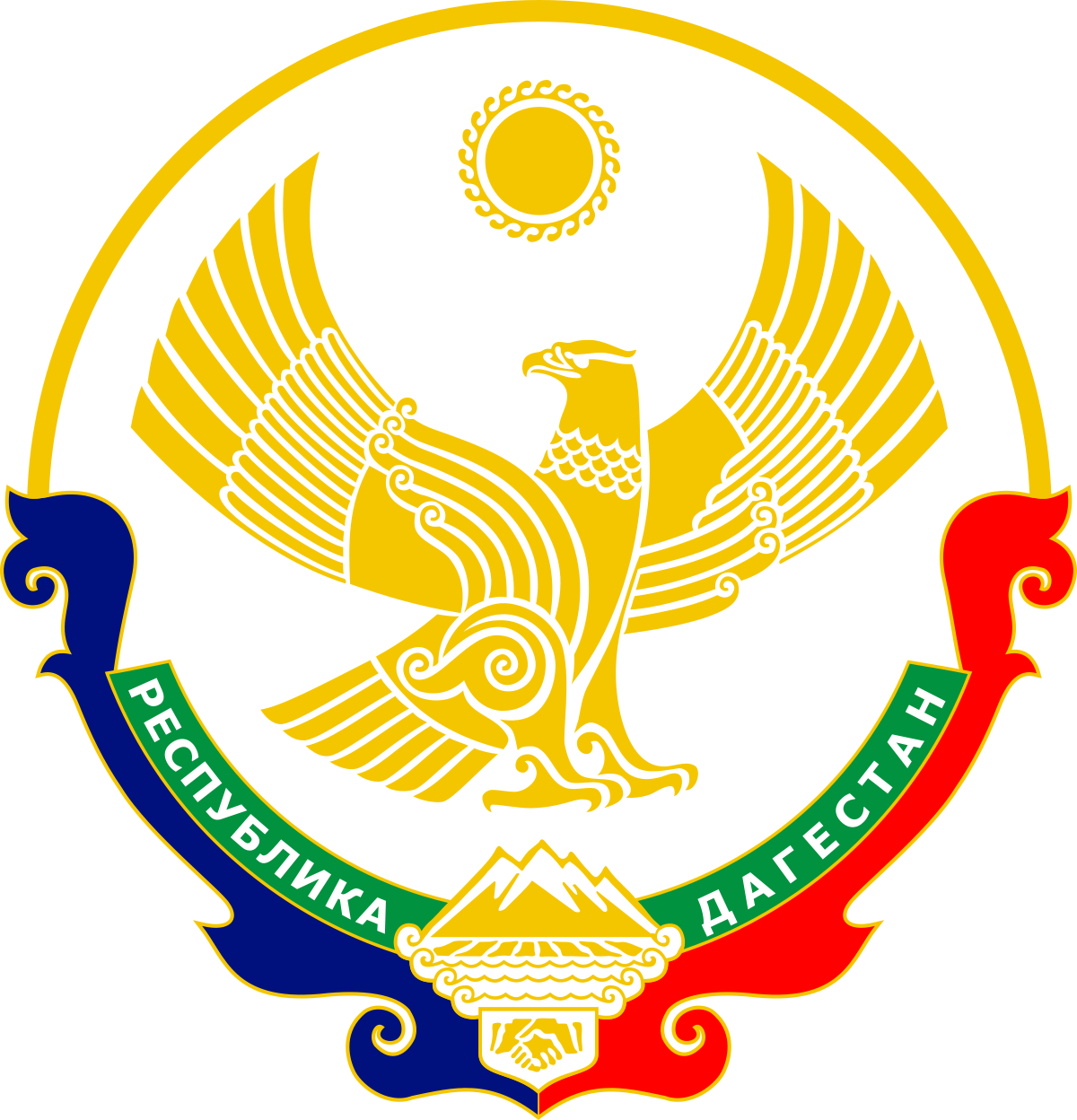                                         РЕСПУБЛИКА ДАГЕСТАН                МУНИЦИПАЛЬНОЕ КАЗЕННОЕ ОБЩЕОБРАЗОВАТЕЛЬНОЕ УЧРЕЖДЕНИЕ                         « ТУХЧАРСКАЯ СРЕДНЯЯ ОБЩЕОБРАЗОВАТЕЛЬНАЯ ШКОЛА »                                   МО «НОВОЛАКСКИЙ РАЙОН»368164 с. Тухчар                                                                                 тел.8988-275-79-55 tyx-soh@maiI .ru                                                           ОГРН 1070534000778                                                                            ИНН/КПП 0524005422/052401001   ПРИКАЗ«1» июня .                                                                                                                    №86 В рамках оздоровительной кампании 2020 года и в соответствии с письмом Управления образования МО «Новолакский район» от 1.06.2020 г. № 224-ОД                                                    ПРИКАЗЫВАЮ:Открыть онлайн-смену школьного лагеря с дневным пребыванием на период  с 1.06.2020 г. по 30.08.2020 г.В лагере будут находиться учащиеся 1-8 классов. Дети принимаются в лагерь по заявлению родителей.Назначить начальником лагеря Сулейманову З.Я.Возложить ответственность за жизнь, здоровье и благополучие учащихся на родителей. Назначить ответственным за проведение онлайн-мероприятий с использованием цифровой платформы Zoom  Сулейманову З.Я. , начальника лагеря. Назначить воспитателями в лагерь:Сулеймановой З.Я. вывесить объявления об открытии онлайн-смены школьного лагеря и плане его работы в срок до 05.06.2020 г.Утвердить список воспитанников онлайн - смены школьного лагеря (приложение №1).Контроль за исполнением приказа возложить на Дибирову Н.А., заместителя директора по учебно-воспитательной работе.Директор                                                                     Сайтыханова З.А.Об организации онлайн-смены школьного лагеря с дневным пребываниемКлассных руководителей с 1-8 классы.